Холодные закуски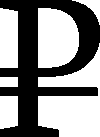 Дуэт тар – тар (пикантный дуэт из красного тунца и морского гребешка сервированный на карпачо из лосося)                                                                                                                                                            (150/60гр)    1490Гравлакс – лосось с  можжевеловой  ягодой (сервируется крустадами и деревенским сливочным маслом)                                                                                                                                                     (100/180гр)950Буратта на подушке из розовых томатов        (325гр)1250Карпаччо из мраморной говядины (сервируется белыми грибами, листьями мини шпината, рукколой и сыром пармезан)                                                      (180гр)                                           930Тар – тар из мраморной говядины с каперсами                                                                                         (100/120гр)                        1380Хамон – иберийский выдержанный                (50/70 гр)1700Коллекция  изысканных сыров (сервируется цветочным медом, орешками и фруктами)                                                                                                                                                           (160/100гр)1110Коллекция мясной гастрономии (ассорти итальянских колбас сервированных хрустящими корнишонами и таджасскими оливками)                                             (160/130гр)1600                            СалатыСалат с камчатским крабом (фаланги камчатского краба на подушке из яблок и авокадо под соусом гамадари)                                                                                                                                                                               (210гр)1790Салат из ростбифа с артишоками и вяленными томатами ( Сочетание ростбифа со спаржей, артишоками и вяленными томатами под медово-горчичным соусом)          (240гр)                                                    1120Традиционный салат «Оливье» с мясом перепелки (заправленный домашним трюфельным майонезом, сервируется красной икрой)                                                                            (210гр)620Салат «Цезарь – «Лас гамбас»                                 (280гр)950Салат «Цезарь» по фирменному рецепту с нежной грудкой цыпленка                                                                 (300гр)630Салат руккола с креветками                                    (220гр)900Салат с уткой и белыми грибами (томленая утиная ножка с белыми грибами, микс-салатом и орешками кешью под малиново-ореховым соусом)                                                                       (210 гр)980Салат из шпината и кус-куса с красным тунцом (Сочетание маринованного в цитрусовом соусе обжаренного тунца, с легким салатом из бланшированного шпината и кус-куса, под соусом Юзу)                                                                        (230 гр)810Салат из сладких томатов с красным луком                                                                                                     (255 гр)Супы600Крем-суп из мускатной тыквы с тигровыми креветками и сливочным сыром                                  (300 гр)690Французский луковый суп (Классический кисло-сладкий суп из пяти видов лука, вываренных в красном вине, под корочкой из сыра Пармезан)                                                                                   (300 гр)490Крем – суп из лесных грибов                                       (250/50гр)630Том-ям ( Пикантный тайский суп на кокосовом молоке, с морепродуктами)                                                                       (350 гр)850Классический домашний борщ с телятиной  (приготовленный по сибирскому рецепту с  добавлением клюквы, подается с деревенской сметаной, салом и гренкой из бородинского хлеба)                                                         (300/50/60 гр)                                  520Консоме из деревенских петушков (подается с равиоли с начинкой из сыра моцарелаа, с нежной грудкой молодого цыпленка)                                                                                    (350 гр)          350Горячие закускиКлассический жульен из лесных грибов                  (200гр)520Осьминог с молодым картофелем и соусом Верджи (Медальоны из осьминога с золотистым картофелем и соусом из сладких томатов и чеснока )                                             (80/160гр)1730Фуа Гра с гренкой из сливочного сыра и ягодами фламбе (эскалоп из гусиной печени на подушке из яблок и ягод, фламбированных с коньяком, сервированный сырной гренкой)                                                                                                                                 (80/140гр)1650Пельмени из телятины с деревенской сметано                                                                              (180/150 гр)350Пасты и ризоттоСпагетти Карбонара                                          (350гр)        750Пенне под соусом  Болоньезе                              (350гр)   850Черные спагетти с креветками под соусом из сладких томатов                                                                                 (350гр)   1100Тальятелли с грибами под сливочным соусом(350гр)   720Черные равиолли с крабом и креветками под сырным соусом                                                     (220гр)   1100Ризотто с белыми грибами и соусом Песто (350гр)     750Ризотто с утиной грудкой и томленой тыквой                                                                             (350гр)   890ПиццаПицца Маргарита                                              (430 гр)         600Пицца Четыре Сыра                                            (460гр)980Пицца Баварская с салями и охотничьими колбасками                                                         (480 гр)850Пицца Гавайская с куриным филе и ананасом                                                                                 (480 гр)750Пицца Италия  с рукколой и пармской ветчиной                                                                                                                  (450гр)   950Пицца с креветками и лососем                        (460гр)1240РыбаСтерлядь под икорно-сливочным соусом  с миксом из дикого риса и овощей                                (450/100/50 гр)2900Филе тунца в ореховой корочке с фенхелем  (280 гр)1560Стейк Спадо с овощами гриль и морковным пюре                                                                         (150/180 гр)1780Филе красного окуня с цветной капустой                                                                                    (160/150 гр)1350Стейк  лосося со спаржей и соусом из молодого шпината                                                      (170/200 гр)1490Сибасс запеченный целиком под соусом из шафрана                                                                                         (260/80гр)1200Филе палтуса с кус-кусом                      (150/150/50 гр)1050Гребешки Сен-Жак со шпинатом и ананасами под соусом Куантро                                                  (210 гр)1750Гигантские креветки с овощными спагетти (200/170гр)1890Котлетки из лосося и судака со спаржей      (140/150гр)1160Коллекция  морепродуктов на гриле (тигровые креветки, морские гребешки, мягкий краб, кальмары, мидии, филе лосося с соусом тар-тар и овощной сальсой)                                                         (570гр)5800Мясные блюдаКорейка ягненка под брусничным соусом с печеными овощами                                                           (180/150/50гр)  2340Стейк «Рибай» из мраморной говядины с перечным соусом                                                                (300/100 гр)2920Оссобуко из телятины с картофельным пюре (сервируется сезонными овощами)                              (350/180 гр)1650Котлета по рецепту трактирщика Пожарского с ржаной косточкой, картофельным муксуном и трюфельным маслом                                    (160/140/50гр)690Ростбиф с пюре из батата и дижонским соусом                                                                                                                (150/230 гр)1550Утиная ножка конфи с пюре из сельдерея и печеным пореем                                                              (250/150/50гр)          1040ГарнирыАртишоки на гриле                                                                                                              (150гр)450Молодой картофель, запеченный в розмарине    (150гр)350Картофельное пюре                                                (150гр)220Овощи на гриле                                                         (150гр)380Шпинат, обжаренный с кедровыми орешками   (150гр)350Микс из дикого риса с басмати                              (150гр)450Томленая морковь                                                  (150гр)200Спаржа с томатами                                               (150гр) 680                            ДесертыЯблочный штрудель с шариком ванильного мороженного                                                              (215гр)650Морковный торт                                                        (180гр)450Черёмуховый медовик                                                (160гр)450Черничный чизкейк                                                   (160гр)450Шоколадный флан с шариком ванильного мороженого                                                                                                                           (170гр)450Мороженое и сорбэ на Ваш выбор                          (50/20гр)200